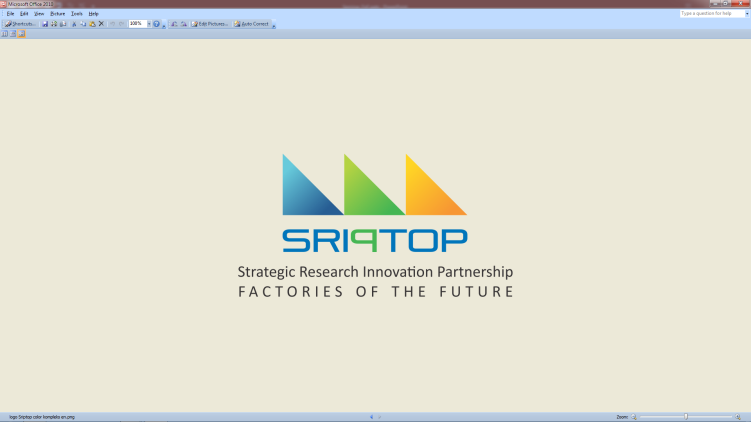 VABILO NA EVROPSKI TEDEN ROBOTIKE V SLOVENIJISpoštovani,vabimo Vas na Evropski teden robotike v Sloveniji, ki se bo odvijal med 16. in 26.11.2019. Evropski teden robotike (ERW) je vse bolj odmeven dogodek, kjer se odvija že okoli 1200 interaktivnih dogodkov povezanih z robotiko širom cele Evrope. Pri tem se nakazuje kako bodo roboti v sedanjem času in v prihodnosti vplivali na naš način dela, življenja in učenja.  Raziskovalci robotike, na inštitutih, univerzah in v industriji odpirajo svoja vrata po vsej Evropi. Evropskemu tednu robotike se je tradicionalno in uradno pridružila tudi Slovenija, saj ima na tem področju marsikaj za pokazati. Strateško razvojno-inovacijsko partnerstvo Tovarne prihodnosti (SRIP ToP), katerega vodi Institut "Jožef Stefan", je organiziral, sodeloval oziroma najavil pester in raznovrsten program s tega področja.PROGRAM DOGODKOV:Ponedeljek, 18.11.2019 ob 11:00 Dogodek: Dan odprtih vrat v tovarni Yaskawa KočevjeOrganizator: Yaskawa Europe Robotics, razvoj in proizvodnja robotov, d.o.o.Lokacija: Novomeška cesta 10, 1330 KočevjePrijava na dogodek na povezavi: https://kariera.kocevje.si/znanje/organizatorji/podjetniski-inkubator-kocevje/evropski-teden-robotike-ogled-tovarne-yaskawaPonedeljek, 18.11.2019 ob 12:00 Dogodek: Ogled inkubatorja v KočevjuOrganizator: Podjetniški inkubator KočevjeLokacija: Trata XIV 6a, 1330 KočevjeTorek, 19.11.2019 ob 8:30 Dogodek: Future 4.0Organizator: SAŠA inkubatorLokacija: Partizanska cesta 2, 3320 VelenjePrijava na dogodek na povezavi: https://www.future40.si/Sreda 20.11.2019 do 20.12.2019Dogodek: SRIP ToP – Robotika se predstaviOrganizator: SRIP ToPLokacija: Prostori letališča Jožeta Pučnika, Zgornji Brnik 130a, 4210 BrnikČetrtek: 21.11.2019 od 11:00 do 14:00Dogodek: Odprta vrata Laboratorija za industrijsko robotiko Fakultete za elektrotehniko, računalništvo in informatiko na Univerzi v MariboruOrganizator: Univerza v Mariboru, Fakulteta za elektrotehniko, računalništvo in informatikoLokacija: Koroška cesta 46, 2000 Maribor“Naložbo financirata Republika Slovenija in Evropska Unija iz Evropskega sklada za regionalni razvoj"Lepo pozdravljeni, ekipa SRIP ToPINVITATION TO THE EUROPEAN ROBOTICS WEEK IN SLOVENIAWe invite You to the European robotics week in Slovenia, from 16. to 26.11.2019. European robotics week (ERW) is an event, where more than 1200 interactive events connected with the field of robotics are held through entire Europe. These events display influence of robotics to our ways of work, living and learning now and in the future, where robotics researchers on institutes, universities and industry are displaying their work. Slovenia has joined the European robotics week, displaying our own contribution to this field. Strategic research and innovation partnership of Factories of the Future (SRIP FoF), led by Jožef Stefan Institute is organizing a wide variety of events in the field of robotics.PROGRAM:Monday, 18.11.2019 at 11:00 Event: Open doors day at the Yaskawa Kočevje factoryOrganizer: Yaskawa Europe Robotics, development and manufacturing if robots, d.o.o.Location: Novomeška cesta 10, 1330 KočevjeApplication to event: https://kariera.kocevje.si/znanje/organizatorji/podjetniski-inkubator-kocevje/evropski-teden-robotike-ogled-tovarne-yaskawaMonday, 18.11.2019 at 12:00 Event: Exhibit of incubator in KočevjeOrganizer: Kočevje Business IncubatorLocation: Trata XIV 6a,1330 KočevjeTuesday, 19.11.2019 at 8:30 Event: Future 4.0Organizer: SAŠA incubatorLocation: Partizanska cesta 2, 3320 VelenjeApplication to event: https://www.future40.si/Wednesday 20.11.2019 to 20.12.2019Event: SRIP FoF – Robotics exhibitonOrganizer: SRIP FoFLocation: Exhibition area of Jože Pučnik airport, Zgornji Brnik 130a, 4210 BrnikThursday: 21.11.2019 from 11:00 to 14:00Event: Open doors of Industrial Robotics Laboratory, Faculty of Electrical Engineering and Computer science, University of Mariboropen doors day at the University of MariborOrganizer: University of Maribor, Faculty of Electrical Engineering and computer ScienceLocation: Koroška cesta 46, 2000 MariborThe investment is co-financed by the European Union from the European Regional Development Fund and the Republic of Slovenia.Best Regards, SRIP FoF team